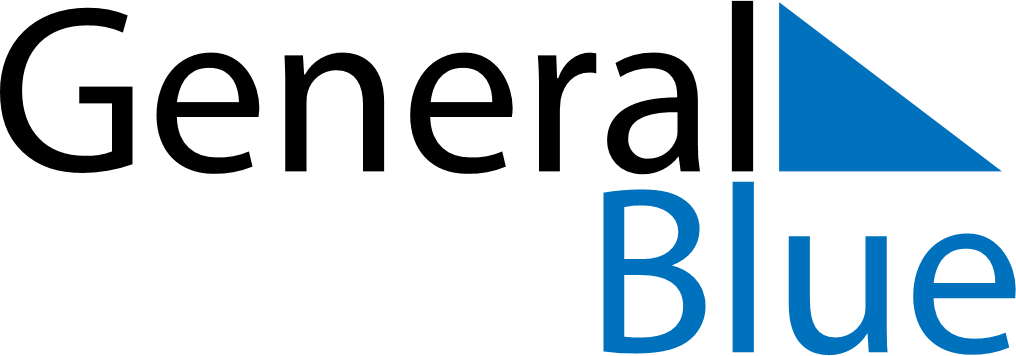 August 2024August 2024August 2024August 2024August 2024August 2024Majorna, Vaestra Goetaland, SwedenMajorna, Vaestra Goetaland, SwedenMajorna, Vaestra Goetaland, SwedenMajorna, Vaestra Goetaland, SwedenMajorna, Vaestra Goetaland, SwedenMajorna, Vaestra Goetaland, SwedenSunday Monday Tuesday Wednesday Thursday Friday Saturday 1 2 3 Sunrise: 5:07 AM Sunset: 9:29 PM Daylight: 16 hours and 21 minutes. Sunrise: 5:09 AM Sunset: 9:27 PM Daylight: 16 hours and 17 minutes. Sunrise: 5:11 AM Sunset: 9:25 PM Daylight: 16 hours and 13 minutes. 4 5 6 7 8 9 10 Sunrise: 5:13 AM Sunset: 9:22 PM Daylight: 16 hours and 8 minutes. Sunrise: 5:16 AM Sunset: 9:20 PM Daylight: 16 hours and 4 minutes. Sunrise: 5:18 AM Sunset: 9:18 PM Daylight: 16 hours and 0 minutes. Sunrise: 5:20 AM Sunset: 9:15 PM Daylight: 15 hours and 55 minutes. Sunrise: 5:22 AM Sunset: 9:13 PM Daylight: 15 hours and 51 minutes. Sunrise: 5:24 AM Sunset: 9:11 PM Daylight: 15 hours and 46 minutes. Sunrise: 5:26 AM Sunset: 9:08 PM Daylight: 15 hours and 42 minutes. 11 12 13 14 15 16 17 Sunrise: 5:28 AM Sunset: 9:06 PM Daylight: 15 hours and 37 minutes. Sunrise: 5:30 AM Sunset: 9:03 PM Daylight: 15 hours and 33 minutes. Sunrise: 5:32 AM Sunset: 9:01 PM Daylight: 15 hours and 28 minutes. Sunrise: 5:35 AM Sunset: 8:58 PM Daylight: 15 hours and 23 minutes. Sunrise: 5:37 AM Sunset: 8:56 PM Daylight: 15 hours and 19 minutes. Sunrise: 5:39 AM Sunset: 8:53 PM Daylight: 15 hours and 14 minutes. Sunrise: 5:41 AM Sunset: 8:51 PM Daylight: 15 hours and 9 minutes. 18 19 20 21 22 23 24 Sunrise: 5:43 AM Sunset: 8:48 PM Daylight: 15 hours and 5 minutes. Sunrise: 5:45 AM Sunset: 8:46 PM Daylight: 15 hours and 0 minutes. Sunrise: 5:47 AM Sunset: 8:43 PM Daylight: 14 hours and 55 minutes. Sunrise: 5:50 AM Sunset: 8:40 PM Daylight: 14 hours and 50 minutes. Sunrise: 5:52 AM Sunset: 8:38 PM Daylight: 14 hours and 46 minutes. Sunrise: 5:54 AM Sunset: 8:35 PM Daylight: 14 hours and 41 minutes. Sunrise: 5:56 AM Sunset: 8:33 PM Daylight: 14 hours and 36 minutes. 25 26 27 28 29 30 31 Sunrise: 5:58 AM Sunset: 8:30 PM Daylight: 14 hours and 31 minutes. Sunrise: 6:00 AM Sunset: 8:27 PM Daylight: 14 hours and 27 minutes. Sunrise: 6:02 AM Sunset: 8:24 PM Daylight: 14 hours and 22 minutes. Sunrise: 6:04 AM Sunset: 8:22 PM Daylight: 14 hours and 17 minutes. Sunrise: 6:07 AM Sunset: 8:19 PM Daylight: 14 hours and 12 minutes. Sunrise: 6:09 AM Sunset: 8:16 PM Daylight: 14 hours and 7 minutes. Sunrise: 6:11 AM Sunset: 8:14 PM Daylight: 14 hours and 2 minutes. 